Chip back potential is the level which bulk silicon is maintained by on-chip connection, or it is the level to which the chip back must be connected when specifically stated below. If no potential is given the chip back should be isolated.Top Material: AlBackside Material: AuBond Pad Size:  .003” Backside Potential: CathodeMask Ref: APPROVED BY: DK 			DIE SIZE .015” X .015” 	                    DATE:  9/1/21 MFG: MSC / CDI		     		  THICKNESS .006”                                    P/N: CD5712DG 10.1.2Rev B, 7/19/02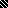 